Please put your name, grade, school  and parent’s name and phone # on the back of your design. 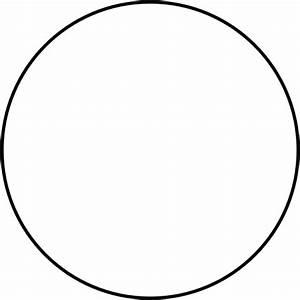 